Муниципальное бюджетное дошкольное образовательное учреждение центр развития ребенка – детский сад «Родничок»Принято решением                                                          Утверждаюпедагогического совета                                                   Заведующий МБДОУ д/с «Родничок»протокол № 6   от 29.05.2014 г.                                        ___________________  Т.Н.  Коптева                                                                                           Приказ №  155  от 29.05.2014 г.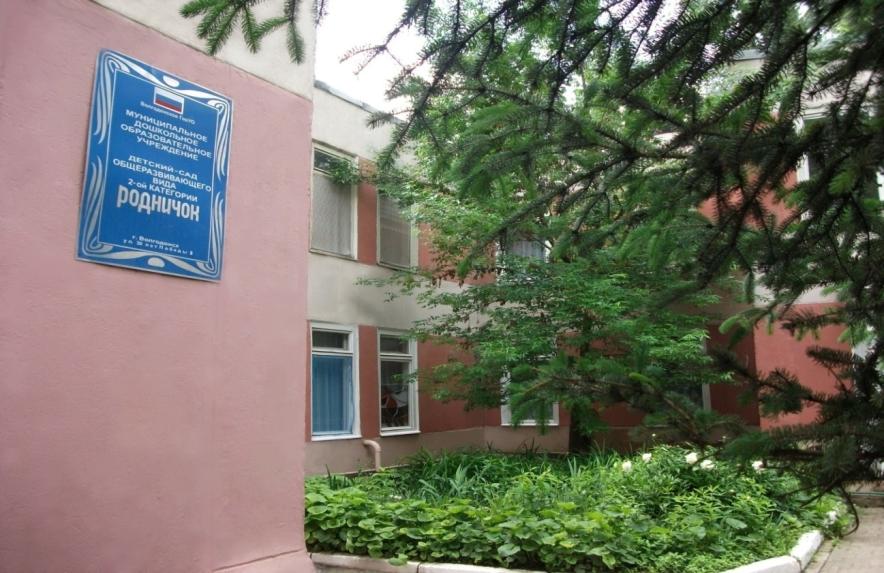 Публичный докладоб итогах деятельности МБДОУд/с «Родничок» за 2013 – 2014 годг. Волгодонск2014                                                Содержание     1.Общая характеристика МБДОУ д/ с «Родничок», условий его функционирования.2.Состав воспитанников  МБДОУ д/с «Родничок».3.Структура управления МБДОУ д/с «Родничок», его органов самоуправления    4.Условия осуществления образовательного процесса в МБДОУ д/с «Родничок», в т.ч. материально-техническая база, кадровое обеспечение образовательного процесса.   5.Финансовое обеспечение функционирования и развития образовательного учреждения.  6.Режим обучения.  7.Учебный план образовательного учреждения. Перечень дополнительных образовательных услуг, предоставляемых образовательным учреждением, условия и порядок их предоставления.  8.Приоритетные цели и задачи развития образовательного учреждения, деятельность по их решению в отчетный период.  9.Результаты образовательной деятельности, включающие в себя результаты внешней оценки. 10.Состояние здоровья дошкольников, меры по охране и укреплению здоровья. 11.Организация питания. 12.Обеспечение безопасности. 13.Социальная активность и социальное партнерство образовательного учреждения. 14.Основные сохраняющиеся проблемы образовательного учреждения. 15.Основные направления развития образовательного учреждения в ближайшей перспективе. 16.Заключение.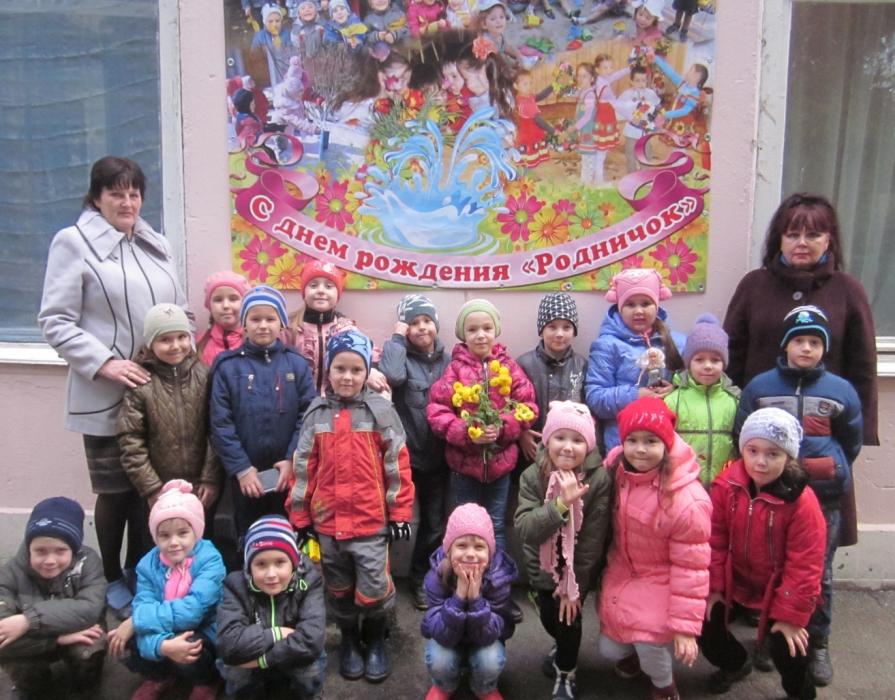                                          Нам 35 лет!Наш адрес: г. Волгодонск, ул. 30 лет Победы, 8. Телефон: 22 – 75-78 Заведующий МБДОУ д/ с «Родничок» - Коптева Татьяна Николаевна. Дошкольное учреждение имеет свой сайт «RODNICHOK –DS.RU».1. Общая характеристика МБДОУ д/ с «Родничок», условий его функционирования (экономическое, климатическое, социальное, транспортные условия района нахождения).       МБДОУ д/с  «Родничок»» функционирует с 1979 года.       Учредитель: муниципальное образование «Город Волгодонск». Функцию и полномочия Учредителя осуществляет Управление образования города  Волгодонска, пер. Западный, дом 5.      Адрес электронной почты Управления образования г. Волгодонска: goruo@vttc.donpac.ru, телефон для справок: 8(8639)26-54-17 .       График работы Управления образования г. Волгодонска по постановке на учет в электронную очередь: понедельник, вторник, среда с 9.00 до 17.00. Обеденный перерыв с 13.00 до 13.45.       Лицензия на право ведения образовательной деятельности – 61серия  № 000667,  регистрационный номер – 1649 от 21 сентября 2011 года,  срок действия лицензии - бессрочно.       МБДОУ д/с «Родничок»  работает  5 дней в неделю  с  12 часовым пребыванием детей   с 6.30  до 18.30 часов.          Образование в дошкольном учреждении осуществляется на русском языке.  Платные услуги дошкольное учреждение не оказывает.      Электронная почта дошкольного учреждения: dsrodnichk@mail.ru.                МБДОУ д/с «Родничок» находится в спальном районе на значительном удалении от промышленных объектов с развитой инфраструктурой, что благоприятно сказывается на уровне жизни семей воспитанников. Город Волгодонск находится в континентальной зоне с умеренной холодной зимой и очень теплым летом. Среднесуточная температура июля +23 градуса, среднегодовая температура  + 9,3 градуса. За год выпадает 446 мл осадков. Для данной местности  характерны резкие перепады атмосферного давления, в соответствии с этим наблюдается резкое изменение температуры окружающей среды, что не может не сказываться на здоровье  воспитанников.          4 ноября 2013 года  МБДОУ д/с «Родничок»  отметил свой юбилей – 35 – летие своего рождения.        Социальные условия благоприятны, окружающий социум направлен на обслуживание населения (дом быта «Радуга», сеть аптек, поликлиника № 1, детская городская больница, библиотеки (детская и центральная), магазины,  городской выставочный зал, СЮТ, музыкальная школа им. Д. Шостаковича и т.п.).        Проезд к учреждению осуществляется на автобусах маршрута  № 51, троллейбусах маршрута № 1, 2, 3 (остановка - ул. 30 лет Победы), автобусах маршрута № 12, 22  и маршрутном такси № 22 (остановка площадь Дзержинского).     Учреждение находится в Старом городе  в благоприятном районе города, в окружении разнообразных культурных объектов, что оказывает большое влияние на психическое здоровье и развитие воспитанников. Климатические особенности нашего региона учитываются при планировании педагогического процессе (гибкий режим посещения дошкольного учреждения, учет состояния здоровья детей).          Каждый год мы рады принять в дошкольное учреждение новых воспитанников в 3 группы раннего возраста.2. Состав воспитанников (основные количественные данные, в том числе по возрастам; обобщенные данные по месту жительства, социальным особенностям семей воспитанников) МБДОУ д/ с «Родничок».        В дошкольном учреждении 13 групп для детей 2-7 лет. Из них  3 группы раннего возраста,  3  группы младшего возраста, 2  группы среднего возраста, 3 группы старшего возраста и 2 группы подготовительные к школе.                                     Группы МБДОУ д/с «Родничок»        В  2014  году на 30 мая дошкольное учреждение посещало  290 детей, из них – 144 мальчика  и 146   девочек. Количество воспитанников дошкольного учреждения соответствует нормативам СанПиН  2.4.1.3049 - 13.                     Воспитанники дошкольного учреждения проживают в микрорайоне, в котором расположен МБДОУ д/с «Родничок». Анализ социальных данных семей воспитанников показывает, что  дошкольное учреждение посещает 81 % воспитанников из полных семей, из них многодетные семьи  составляют -18%, есть 3 семьи, находящие под опекой.  74 % родителей воспитанников  имеют собственное жилье, 17 % проживает в стесненных условиях, 9 % не имеют собственного жилья. Растет число родителей с высшим образованием (38 %).  Многие родители работают вахтовым методом  (в основном – мужчины), что накладывает определенные особенности в организации педагогического процесса. Одна семья состоит на учете в комиссии по делам несовершеннолетних. С этой семьей проводится  регулярно профилактическая работа.        Таким образом, состав воспитанников и контингент родителей  налагает свои особенности на планирование работы  МБДОУ д/с «Родничок».  3. Структура управления МБДОУ д/с «Родничок», его органов самоуправления.      Управление учреждением осуществляется в соответствии с Конституцией РФ, Гражданским и Бюджетным кодексом РФ, Законом Российской Федерации «Об образовании в Российской Федерации», СанПиН 2.4.1.2660 - 10,  и уставом дошкольного учреждения.          В МБДОУ д\с «Родничок» существуют и формы самоуправления: конференция, управляющий совет МБДОУ д\с «Родничок», общее собрание трудового коллектива, педагогический и методический советы, управленческая деятельность которых осуществляется в соответствии с уставом МБДОУ д/с «Родничок».                                Формы самоуправления МБДОУ д/с «Родничок»          Непосредственное управление учреждением осуществляет  заведующий дошкольным учреждением - Коптева Татьяна Николаевна, имеющая  первую квалификационную категорию, стаж педагогической работы 28 лет и высшее педагогическое образование.          Порядок выборов органов самоуправления и их компетенция определяются уставом и локальными актами МБДОУ д/с «Родничок».         В 2013 - 2014 году проведено 4 заседания управляющего совета. 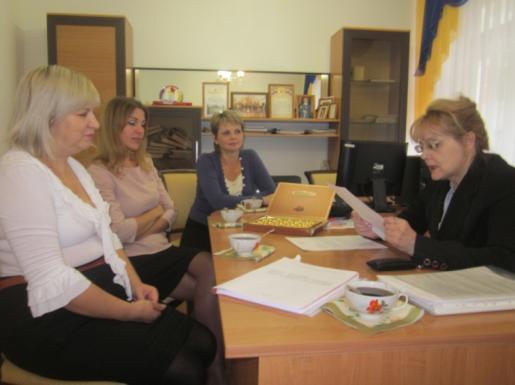 Заседание управляющего совета МБДОУ д/с «Родничок»         В 2013 - 2014 году проведено 2 общих собрания трудового коллектива:        В целях осуществления самоуправленческих начал, развития инициативы коллектива, реализации прав  МБДОУ д/с «Родничок» в решении вопросов, способствующих организации образовательного процесса, расширения коллегиальных, демократических форм управления и воплощения в жизнь государственно-общественных принципов управления, создан  педагогический совет МБДОУ д/с «Родничок».          Решения совета являются рекомендательными для коллектива МБДОУ д/с «Родничок». Решения совета, утвержденные приказом заведующего МБДОУ д/с «Родничок»,  являются обязательными для исполнения.В 2013 - 2014 учебном году проведено 6 заседаний педагогического совета: установочный, 3 тематических педсовета в соответствии с годовым планом работы, 1 заседание посвящено награждению педагогических работников по результатам учебного года, итоговый.Методический совет является постоянно действующим органом самоуправления учреждения для рассмотрения  вопросов организации деятельности педагогических кадров, осуществления образовательного процесса. В состав  методического совета входят: узкие   специалисты,  педагогические работники. За 2013 – 2014 учебный год проведено 7 заседаний методического совета, на которых решались вопросы по организации и проведении тематических проверок, подготовке к педсоветам, участию в творческих городских конкурсах, оказана помощь педагогу, принимавшему участие в конкурсе «Педагог года – 2014» и  учащимся Волгодонского педагогического колледжа (в дошкольном учреждении 6 студентов педколледжа). Постоянно проводились консультации для молодых специалистов.Таким образом, управление МБДОУ д/с «Родничок» строится на принципах самоуправления и единоначалия. 4.Условия осуществления образовательного процесса в МБДОУ д/с «Родничок», в т.ч. материально-техническая база, кадровое обеспечение образовательного процесса.         Образовательная среда дошкольного учреждения оборудована с учетом требований СанПиН 2.4.1. 2660 – 10, ФГОС ДО   и реализуемых программ и технологий, возрастных и гендерных особенностей детей дошкольного возраста. Все элементы среды связаны между собой по содержанию, масштабу и художественному решению, безопасны для жизни и здоровья детей дошкольного возраста.  В дошкольном учреждении  имеются:- кабинет заведующего;- методический кабинет;-кабинет педагога - психолога;-коррекционных кабинет;- медицинский кабинет;- изолятор;- физкультурный зал;- зал для проведения музыкальных занятий;- спортивная площадка на улице;- участки для прогулок детей;- кабинет по правилам дорожного движения;-театральная комната;- групповые помещения с учетом возрастных особенностей детей;- помещения, обеспечивающие содержание детей в учреждении.Все кабинеты оснащены необходимым оборудованием.В дошкольном учреждении отсутствует компьютерное обеспечение образовательной деятельности детей дошкольного возраста. Компьютерное обеспечение работы учреждения осуществляется 8 компьютерами.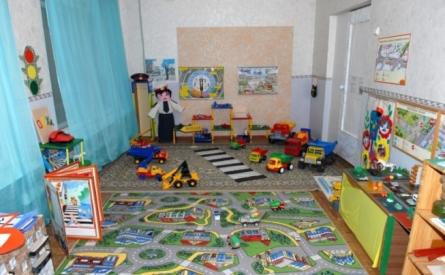                                                    Кабинет ПДД                                    Музыкальный зал                                                     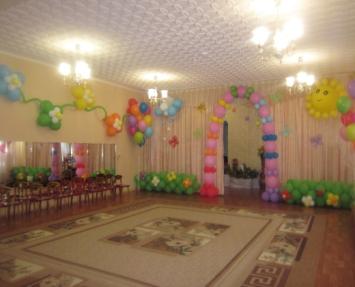 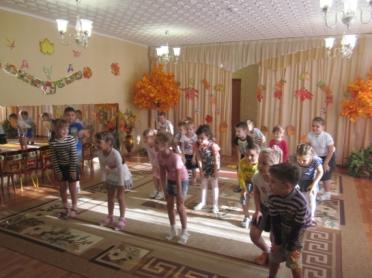 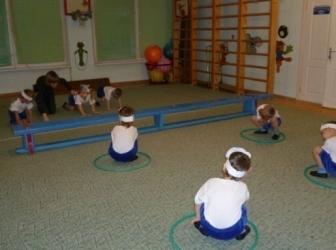                                                     Спортивный зал          В дошкольном учреждении работает 69 человек, из них – 31 педагог, в их число входят: старший воспитатель-1, музыкальный руководитель – 2, педагог - психолог -1, инструктор по физической культуре – 1.                             Аттестация педагогических работников                                            Образование педагогов                                 Распределение педагогов по возрасту        Педагогический коллектив состоит из педагогов различных возрастных групп, средний биологический возраст педагогов составляет 41 год.                          Количество педагогов, имеющих награды          В МБДОУ д/с «Родничок» создана материально – техническая база для осуществления образовательного процесса с учетом федерального государственного образовательного стандарта дошкольного образования. Педагогический процесс осуществляется творческим, инициативным коллективом, стремящимся к самообразованию. В 2013 – 2014 году  4 человека прошли курсы повышения квалификации.5.Финансовое обеспечениеВ 2013 году бюджет нашего учреждения складывался за счет средств, выделенных из местного бюджета; средств, полученных от родителей (законных представителей) за содержание детей в дошкольном образовательном учреждении (далее родительская плата), а также за счет средств внебюджетных фондов.Распределение объема средств учреждения по источникам их получения:Бюджетные средства и родительская плата расходовалась в соответствии со сметой расходов.                                                 Расходы учреждения     На 2013 год  были выделены следующие средства:    Распределение объема средств учреждения по источникам их получения:Бюджетные средства и родительская плата расходовалась в соответствии со сметой расходов.                           Расходы учреждения на 1 – ое полугодие 2014 года          Финансирование из бюджета идет только на социально – защищенные статьи – заработную плату, налоги, коммунальные и договорные услуги.За истекший учебный год проведены следующие ремонтные и строительные работы:-косметический ремонт групп 1, 13, 10, 3, 9, 6;-косметический ремонт коридора,  -косметический ремонт лестничного марша групп № 11, 14, -ремонт медицинского кабинета;-косметический ремонт спортивного зала.6. Режим обучения МБДОУ д/с «Родничок»          Учебный год в дошкольном учреждении начинается с  1 сентября и заканчивается 31 мая. Имеются зимние каникулы, которые длятся с 10 января  по 17 января. Летний оздоровительный период длится с 1 июня по 31 августа.Дошкольное образовательное учреждение работает по комплексной программе авторского коллектива под руководством Т.Н. Дороновой, целью которой является создание условий для гармонически развитой личности и  полноценного проживания  детьми периода дошкольного детства. Эту цель помогают осуществлять ряд дополнительных программ, рекомендованных Министерством образования и науки Российской Федерации.         В дошкольном учреждении разработана Образовательная программа в соответствии с приказом Министерства образования и науки Российской Федерации от 23 ноября 2009 г. № 655.  В связи с приказом Минобрнауки Российской федерации от 17.10 2013 г. № 1155 «Об утверждении федерального государственного образовательного стандарта»   (зарегистрировано в Минюсте России 14.11.2013 г. № 30384) и распоряжением Правительства Российской Федерации от 30.12.2012 г. № 2620 – р в МБДОУ д/с «Родничок» утверждена «Дорожная карта» -  примерный план мероприятий  дошкольного учреждения  по введению ФГОС дошкольного образования. В связи с новыми нормативными документами на новый учебный год будет разрабатываться новая Образовательная программа дошкольного образования.       Образовательная деятельность осуществляется через различные виды детской деятельности в процессе организованной деятельности, совместной деятельности взрослого и детей и самостоятельной деятельности детей. Для успешной реализации программ дошкольное учреждение взаимодействует с семьями своих воспитанников. Развитие воспитанников осуществляется по следующим направлениям:-физическое развитие;-познавательно – речевое;-художественно – эстетическое;-социально – личностное.     Образовательные области реализуются через дополнительные программы и технологии: 7. Учебный  план непосредственно образовательной деятельности  в МБДОУ д/с «Родничок» на 2013 – 2014 учебный год       В соответствии с ФГТ и  требованиями СанПиН, реализуемыми  программами и технологиями ежегодно составляется  учебный план дошкольного учреждения, который утверждается в Управлении образования г. Волгодонска.        Примечание: социально   - личностное направление развития  детей дошкольного возраста реализуется в процессе организации игровой, познавательно – исследовательской, трудовой, коммуникативной, музыкальной деятельности и чтения художественной литературы.       Начиная со средних групп в МБДОУ д/ с «Родничок» воспитателями групп ведутся бесплатные кружки по приоритетным направлениям работы воспитателей групп. Кружковая деятельность осуществляется 1 раз в неделю с октября месяца по май. В этом учебном году функционировало 9 кружков, 2 из которых вели специалисты дошкольного учреждения. Кружковой работой было охвачено 189 воспитанников. Воспитанники посещали кружки продуктивной, театральной, познавательной деятельности и секцию по физическому воспитанию.         В дошкольном учреждении воспитанники получают всестороннее развитие через непосредственно образовательную деятельность и дополнительное образование.8. Приоритетные цели и задачи развития образовательного учреждения, деятельность по их решению в отчетный период            Годовые задачи дошкольного учреждения и пути их реализации       В 2013 – 2014 учебном году перед педагогическим коллективом были поставлены следующие годовые задачи:-Создать в дошкольном учреждении условия для гендерного  воспитания детей дошкольного возраста.-Внедрить в образовательный процесс в дошкольном учреждении метод проекта в работе с детьми и родителями.В начале учебного года, в соответствии с планом работы по преемственности со школой, проведен день открытых дверей для учителей начальных классов Центра образования и гимназии № 5.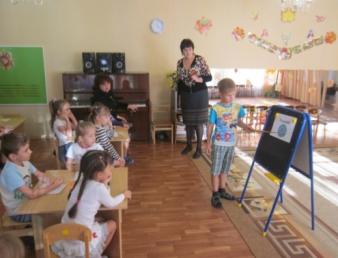 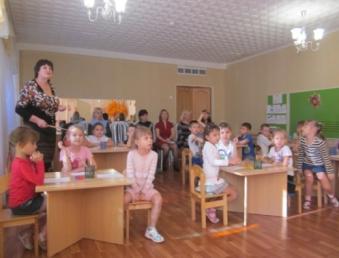 День открытых дверей для школ          Для реализации первой годовой задачи с педагогами дошкольного учреждения проведен семинар «Гендерное воспитании в детском саду» и сделан анализ методической литературы по данной теме. Педагогами 1–ой квалификационной категории показан  мастер - класс по проведению НОД (непосредственно образовательной деятельности) с учетом гендерного подхода и ряд других  мероприятий по образовательной деятельности. Проведена тематическая проверка по созданию образовательной среды с учетом гендерного подхода. На педагогическом совете утверждены методические рекомендации по организации образовательного процесса с учетом дифференцированного подхода по половому признаку.Педсовет: «Создание в дошкольном учреждении условий для гендерного воспитания детей дошкольного возраста»  и презентация образовательной среды с учетом полового различия детей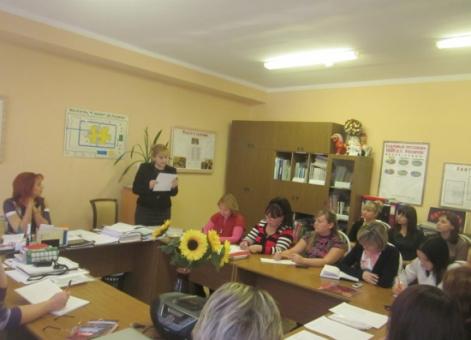 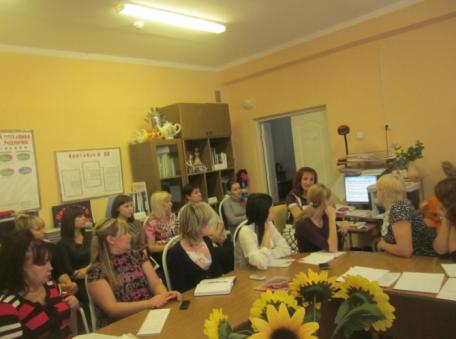         Для реализации второй годовой задачи проделана следующая работа: проведен теоретический семинар старшим воспитателем: «Метод проекта».  Показан мастер – класс по составлению презентации по методу проекта и проведен ряд индивидуальных консультаций по оформлению методических разработок с использованием  метода проекта. Воспитатели групп с помощью родителей пополнили предметно – развивающую среду по проектной деятельности. Методическим советом проведена тематическая проверка по этой годовой задаче. Воспитателями групп показаны открытые мероприятия с использованием метода проекта в непосредственно образовательной деятельности.Работа по проектной деятельности в  группе раннего возраста № 5и в средней группе № 11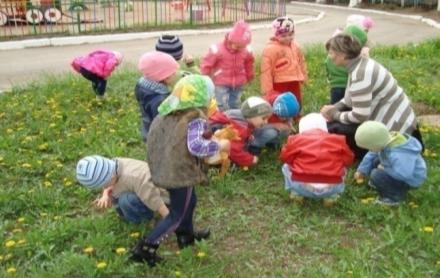 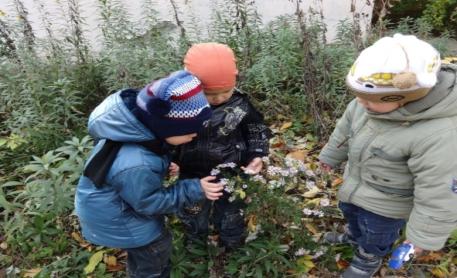 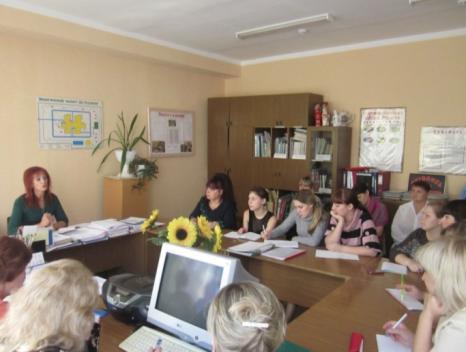 Педсовет: «Использование метода проекта  в работе с педагогами и родителям».       Для повышения качества образования  и привлечения родителей к образовательному процессу в дошкольном учреждении используются различные формы взаимодействия с родителями, в том числе и родительские собрания.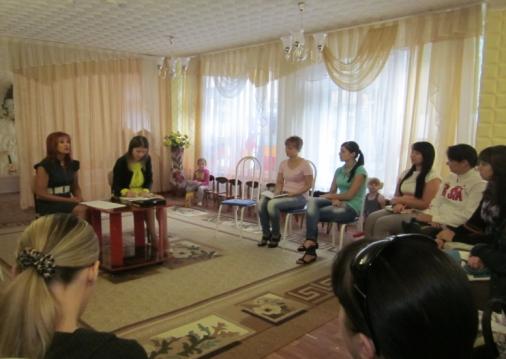 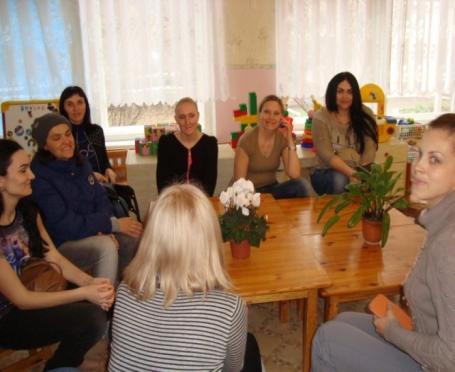                          Родительские собрания в  дошкольном учреждении                                 Инновационная деятельность        По приказу Управления образования № 652 от 08.10.2013 года  «О присвоении статуса городской инновационной площадки»  дошкольному учреждению был присвоен статус городской инновационной площадки. Тема инновационного проекта «Психолого – педагогический клуб как форма трансляции знаний родителям и педагогам ДОУ по гендерному воспитанию детей дошкольного возраста». Наработана нормативно – правовая документация о деятельности психолого – педагогического клуба и методическая документация, проведено 2 клубных заседания: «Происхождние пола. Топология силы», «О женских прическах или коса – девичья краса». 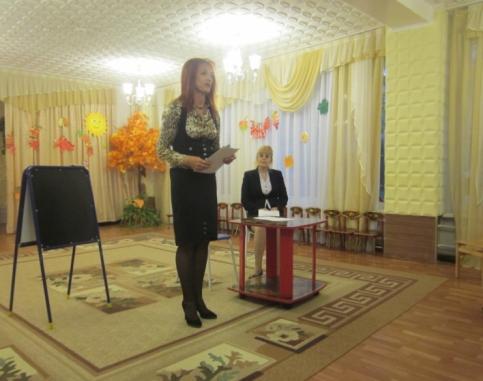 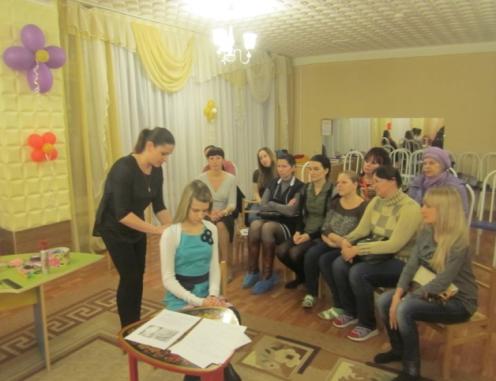                Открытие клуба и мастер – класс по плетению косичек            Приоритетные направления дошкольного учреждения1.Профилактика детского дорожно-транспортного травматизма  среди детей и родителей дошкольного учреждения.       В МБДОУ работает комиссия  «За безопасность дорожного движения». В этом году проведено 3 заседания, посвященные  профилактике детского дорожно-транспортного травматизма. Педагогом подготовительной группы – Соловьевой Н.Н. показано открытое мероприятие  - КВН по теме «Азбука безопасности» с участием инспектора ГИБДД – Прищепа К.А. Родитель группы № 10. Егошин С.М.  со своими дочерями Маргаритой и Ритой принял участие в городском и областном конкурсе по профилактике ДДТТ в номинации «Вместе весело шагать по переходам»  и занял 1 – е место в городе и в области.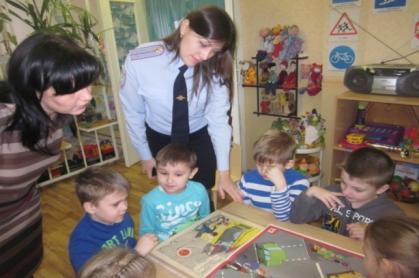 КВН «Азбука безопасности» в подготовительной группе с участием инспектора ГИБДД  Прищепа К.А.       Развивающая среда дополняется новыми играми и атрибутами для изучения правил дорожного движения. В этом большую помощь оказывают родители наших воспитанников. Старшим воспитателем  Елжовой Н.В. издана программа для начальной школы «ПДД в начальной школе» и «ПДД в детском саду». В данный момент программы  находятся на рецензии в ГИБДД ГУ МВД России по Ростовской области.2.Создание условий в дошкольном учреждении для формирования патриотических чувств у детей дошкольного возраста».       В дошкольном учреждении проводится большая работа по патриотическому воспитанию. Ежегодно в дошкольное учреждение на праздник Победы приглашаются ветераны ВОВ и труженики тыла. В этом году на празднике, посвященному Дню Победы, присутствовал ВОВ – Бережной Семен Михайлович и труженица тыла – Тимофеева Анна Яковлеевна.  С сотрудниками МБДОУ д/с «Родничок» проведен тематический педчас «Такая далекая война» и составлена «Книга памяти»  родственников сотрудников МБДОУ д/с «Родничок», участвующих в ВОВ.         Воспитанники подготовительных  и старших групп возложили цветы к стеле 30 лет Победы, а сотрудники дошкольного учреждения посетили митинг, посвященный  дню Победы. Педагогами учреждения проводится большая работа по воспитанию любви к донскому краю с использованием программы Н.В.Елжовой «Ознакомление детей дошкольного возраста с историей донского края».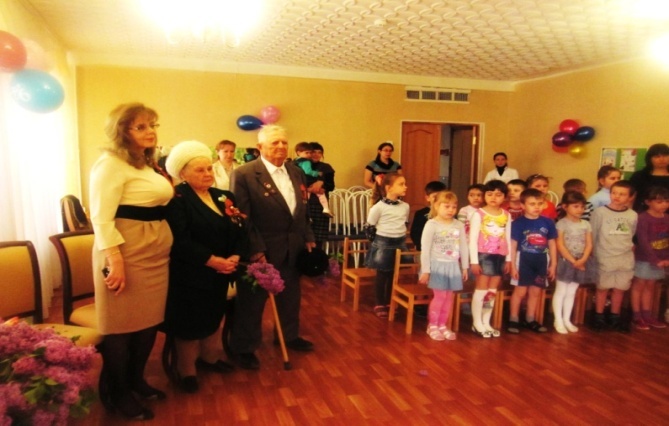                             Минута молчания на празднике «День Победы»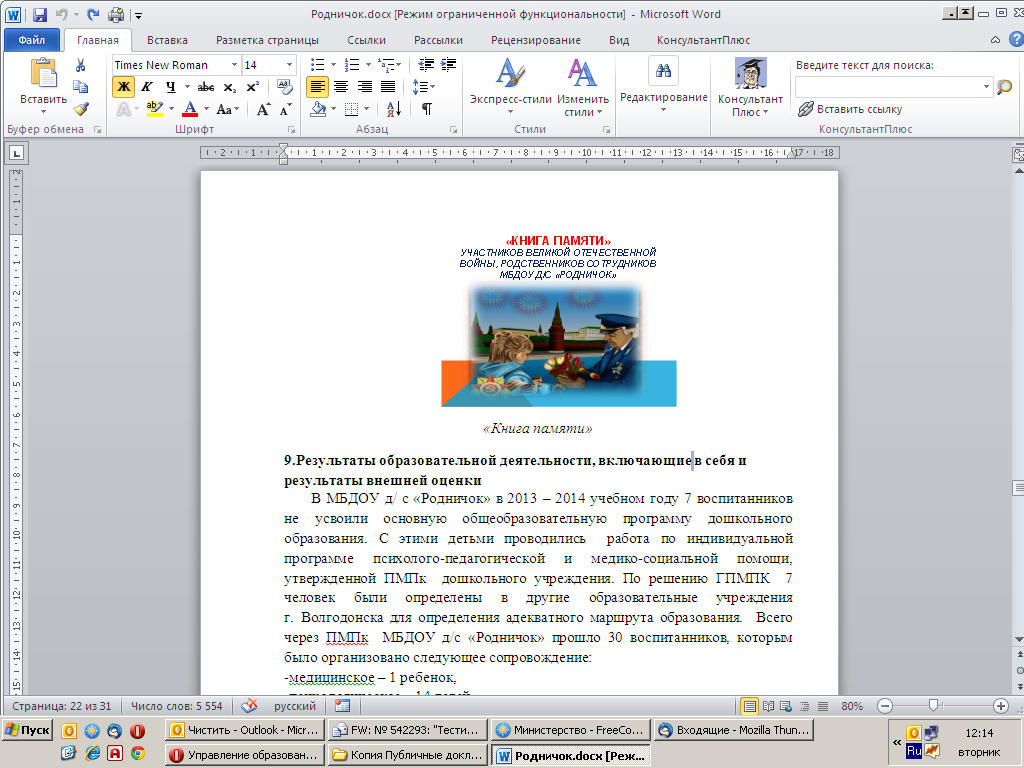 «Книга памяти»9.Результаты образовательной деятельности, включающие в себя и результаты внешней оценки       В МБДОУ д/ с «Родничок» в 2013 – 2014 учебном году 7 воспитанников не усвоили основную общеобразовательную программу дошкольного  образования. С этими детьми проводились  работа по индивидуальной программе психолого-педагогической и медико-социальной помощи, утвержденной ПМПк  дошкольного учреждения. По решению ГПМПК  7 человек были определены в другие образовательные учреждения                       г. Волгодонска для определения адекватного маршрута образования.  Всего через ПМПк  МБДОУ д/с «Родничок» прошло 30 воспитанников, которым было организовано следующее сопровождение:-медицинское – 1 ребенок,-психологическое – 14 детей,-педагогическое – 8 человек и 7 человек нуждались в логопедическом сопровождении, поэтому выведены на ГПМПК.      К концу учебного года воспитанники имеют следующие результаты усвоения образовательной программы дошкольного учреждения.            Диагностика воспитанников, проведенная воспитателями ДОУ :              Диагностика воспитанников, проведенная специалистами ДОУ:                           физическое развитие                                                                  Музыкальное развитие                                 В этом году в МБДОУ д/с «Родничок» выпущено 47 выпускников, из них обследовано 46 детей.                   Результаты психологического обследования выпускников:Педагогический коллектив занимает высокую жизненную позицию и принимает активное участие  в городских и областных мероприятиях, конкурсах.             Участие дошкольного учреждения в городских мероприятиях:                                                      Участие   сотрудников                                              Участие  воспитанников         Наши воспитанники принимали участие в спортивном городском конкурсе «Веселые старты» и заняли в микрорайоне 3 -е место.       В конкурсе детских рисунков, плакатов и поделок на тему «Пожарные спасатели глазами детей»  приняло участие 12 воспитанников.      В открытом городском конкурсе  детского художественного творчества «Поющие краски любимых улиц»  приняло участие  6 детей. За активное участие в этом конкурсе  воспитанников руководителя дошкольного учреждения Т.Н.Коптеву наградили Благодарственным письмом Администрации г. Волгодонска.                               Публикации в периодической печати10.Состояние здоровья дошкольников, меры по охране и укреплению здоровья.По группам здоровья воспитанники распределены следующим образом:              Самыми распространенными заболеваниями  среди воспитанников дошкольного учреждения  остаются по – прежнему заболевания опорно-двигательного  аппарата, сердечно – сосудистые и  лорзаболевания. В дошкольном учреждении проводится большая работа по сохранению и укреплению здоровья воспитанников. В течение года  проводились профилактические мероприятия:1.Профосмотры (обследование медицинского центра «Здоровье»).2.Система специальных адаптационных мероприятий.3.Предупреждение инфекционных заболеваний.       Лечебно – оздоровительные мероприятия дошкольного учреждения: (диспансеризация детей, профилактика вирусных заболеваний, витаминотерапия, корригирующая гимнастика, закаливание, организация двигательного режима в соответствии с возрастными особенностями детей дошкольного возраста, вакцинопрофилактика).        В зимний период участились заболевания ветряной оспой, карантин был наложен на 8 групп.      Статистика заболеваемости воспитанников МБДОУ д/с «Родничок»       Снижению заболеваемости способствует и система физкультурно-оздоровительной работы в дошкольном учреждении, включающая в себя: двигательную активность, коррекцию по совершенствованию двигательных навыков и умений, закаливание детей и знакомство их со своим организмом.  Укрепляет здоровье воспитанников и полноценное питание.  В дошкольном учреждении организовано 4-х разовое питание примерного 10-дневного меню, утверждаемого  в соответствии с требованиями СанПиН.        Педагогическим коллективом проводится большая профилактическая работа по сохранению и укреплению здоровья воспитанников с использованием здоровьесберегающих технологий.11. Организация питания         В дошкольном учреждении организовано 4-х разовое питание примерного 10-дневного меню, утверждаемого  в соответствии с требованиями СанПиН.         В меню представлены разнообразные блюда. Между завтраком и обедом дети получают свежие фрукты, соки, витаминизированные напитки. В ежедневный рацион питания включены мясо, рыба, творог, молоко, овощи. Используются йодсодержащие продукты, производится витаминизация блюд. Рацион питания детей различается по качественному и количественному составу в зависимости от возраста  детей и формируется отдельно для  групп детей от 2 до 3 лет и с 3 до 7 лет.         За работой пищеблока ежедневно следит медицинская сестра. Качество поставляемых продуктов и приготовленных блюд ежедневно контролируется. Ежемесячно проводится анализ питания по натуральным нормам, подсчитывается калорийность. Строго соблюдены технология приготовления блюд,  режим выдачи пищи. Пищеблок оснащен необходимым техническим оборудованием.             Стоимость питания (в расчете на 1 воспитанника в день) осталась прежней и  составляет для детей раннего возраста 64 рубля  00 копеек, для детей старшего дошкольного возраста - 77 руб.06 коп.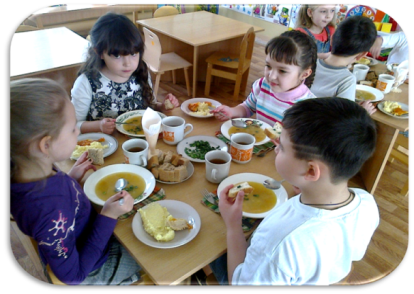 Обед в подготовительной группе № 13      Детям обеспечено полноценное сбалансированное питание соответственно возрастным группам.                   12. Обеспечение безопасности        В МБДОУ д\с « Родничок» уделяется большое внимание безопасности жизни и здоровью детей. В дошкольном учреждении работает вахтер, установлена тревожная кнопка и пожарная сигнализация. С воспитанниками ежемесячно проводятся объектовые тренировки по формированию у детей дошкольного возраста умения сохранять свою жизнь в любых ситуациях. Ежемесячно педагогами старших возрастных групп проводятся инструктажи с воспитанниками по охране их жизни и здоровья и беседы. С родителями дошкольного учреждения проводится профилактическая работа по профилактике опасных заболеваний: родительские собрания, выпуск информационных стендов и газет, плакатов, бюллетеней и профилактике детского дорожно-транспортного травматизма и пожаров.       Ежегодно в апреле месяце проводится  День защиты детей, целью которого является отработка практических умений детей по охране жизни и  своего здоровья, приобретенных в течение года. После анализа проведенного мероприятия администрацией дошкольного учреждения делается  соответствующие выводы по повышению качества работы по этому направлению.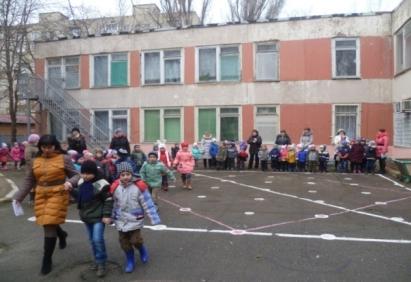 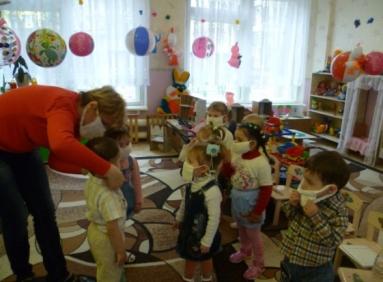 Объектовая тренировка – эвакуация всех групп  в марте месяце 2014 года.13.Социальная активность и социальное партнерство образовательного учрежденияДошкольное учреждение сотрудничает с разнообразными учреждениями нашего города с целью улучшения качества образования.       На схеме представлены постоянные партнеры по взаимодействию. Но появляются  и  новые партнеры. Последние 2 года  медицинский центр «Здоровье» (детская поликлиника № 4)  в конце учебного года обследовал состояние здоровья детей МБДОУ д/с «Родничок» по согласованию с родителями воспитанников. Были выявлены заболевания на ранней стадии развития и даны направления к специалистам в поликлиники.         В апреле месяце 2014 г. компанией ИнфоЛайф проведено тестирование воспитанников  по отпечаткам пальцев о способностях и особенностях человека. Обследовано по согласованию с родителями 87 детей. Родители смогут развивать способности своих детей в центрах дополнительного образования города  Волгодонска.           В сентябре месяце  в дошкольное учреждение приезжали воспитатели из Дубовского района, знакомились с системой работы дошкольного учреждения по программе «Радуга».          В этом году  также  продолжено взаимодействие с Волгодонским педагогическим колледжем. Старший воспитатель  - Елжова Н.В., как автор региональной программы по истории донского края,  была приглашена на встречу к выпускникам дошкольного отделения Волгодонского педколледжа 6 декабря 2013 г.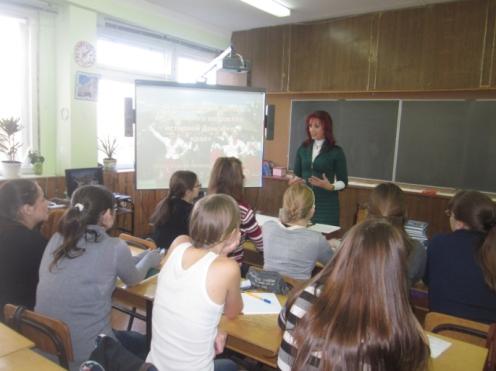 Встреча учащихся Волгодонского педколледжа с автором региональной программы по донскому краю Елжовой Н.В.        Благодаря разнообразному окружающему социуму, дошкольное учреждение взаимодействует с различными учреждениями социума, используя разнообразные формы взаимодействия, которые повышают качество образовательного процесса.14. Основные сохраняющиеся проблемы образовательного учреждения (в том числе, не решенные в отчетном году).          В связи с тем, что заболеваемость воспитанников является одной из важнейших проблем дошкольного учреждения, так как в г. Волгодонске наблюдается неблагоприятная экологическая обстановка (в связи наличием промышленных объектов) и поступлением в дошкольное учреждение детей с выявленными проблемами в здоровье, педагогическим коллективом используются здоровьесберегающие технологии – гимнастики пробуждения, точечные массажи, фитотерапия, упражнения на коррекцию осанки, музокотерапия и собственная программа «Родничок здоровья» на основе опыта работы педагогического коллектива.       Рост числа дорожно-транспортных происшествий уносит жизни водителей и пешеходов. Поэтому в педагогическом коллективе постоянно уделяется большое внимание профилактике ДДТТ. Это направление работы является приоритетным. Это ежегодная проблема, над которой работает педагогический коллектив.       Немаловажной  проблемой дошкольного учреждения является его недостаточное финансовое обеспечение. Родительскими комитетами групп проводится большая работа среди родителей  по созданию развивающей среды в своих возрастных группах.       В связи с уходом педагогов в другие дошкольные учреждения уменьшилось число педагогов с первой квалификационной категорией и увеличилось число воспитателей, не имеющих квалификационные категории. Поэтому в педагогическом коллективе стоит проблема по повышению профессионального мастерства педагогов через прохождение курсов повышения квалификации и получение профессионального педагогического образования в Волгодонском педагогическом колледже.  15.Основные направления развития  образовательного учреждения в ближайшей перспективе        На новый учебный год намечены следующие перспективы развития дошкольного учреждения:-Продолжать сохранять и укреплять психофизическое здоровье воспитанников и осуществлять профилактическую работу  и просветительную работу по этому направлению среди родителей воспитанников, пропагандировать здоровый образ жизни в семьях воспитанников.-Повышать профессиональную компетентность педагогов в использовании ФГОС ДО в педагогическом процессе.-Создавать условия для профессионального роста педагогов дошкольного учреждения в вопросах социального партнерства семьи и дошкольного учреждения при реализации федерального государственного стандарта дошкольного образования.-Продолжать создавать комфортные и безопасные условия пребывания детей в дошкольном учреждении.16. Заключение            Дошкольное учреждение находится  в благоприятном районе города, в окружении разнообразных культурных объектов, что оказывает большое влияние на физическое и психическое здоровье и развитие воспитанников. При планировании педагогического процесса учитываются особенности контингента воспитанников и их родителей, а также региональные особенности нашего города.       Управление МБДОУ д/с «Родничок» строится на принципах самоуправления и единоначалия. Каждый член коллектива и родители имеют право высказать свое мнение и быть услышанными. Педагогический коллектив постоянно обновляется педагогическими кадрами, что предполагает использование индивидуального подхода в работе с педагогическим коллективом и создание условий для повышения профессионального мастерства педагогов.       Сотрудниками дошкольного учреждения ежегодно уделяется большое внимание укреплению здоровья воспитанников и охране их здоровья с привлечением родителей к этой проблеме. В связи с разным уровнем развития воспитанников уделяется большое внимание индивидуальной работе с детьми дошкольного возраста, для детей низкого уровня развития составляются коррекционные  программы, утверждаемые на ПМПк дошкольного учреждения.          В дошкольном учреждении воспитанники получают всестороннее развитие через непосредственно образовательную деятельность и дополнительное образование.Исполнители:Старший воспитатель МБДОУ д\с «Родничок»                                Н.В. Елжова Главный бухгалтер                                                                         Л.Н.Черноусова                                                 Дата проведения управляющего совета                             Тема заседания17.08.2013 г.Утверждение правил внутреннего трудового распорядка, режима работы учреждения, Публичного доклада.05.12.2013 г.Отчет о финансовой деятельности за истекший финансовый год22.05.2014 г.Отчет руководителя по итогам года, согласование плана работы на летний  оздоровительный период21.08.2014 г.Утверждение Публичного доклада, принятие регламента управляющего совета на 2014 -2015 учебный годДата проведения управляющего совета                             Тема заседания30.07.2013 г.О внесении изменений в устав МБДОУ д/с «Родничок»09.01.2014 г.Об избрании уполномоченного лица по охране труда и принятия положения «Об общем собрании трудового коллектива МБДОУ д/с «Родничок»УчебныйгодВысшая квалифика- ционная категорияПервая категорияВторая квалифика-ционная категория Соответст -вие занимае-мой должностиБез категорииПроцент аттесту -емых2011  - 2012 год2792780%2012 – 2013 год25711648%2013 – 2014  год27611548 %Учебный годКоличество педагоговВысшее образованиеСреднее профессиональное образованиеОбучениеОбучениеУчебный годКоличество педагоговВысшее образованиеСреднее профессиональное образованиевузпедкол- ледж2011 – 2012 год301020312012 – 2013 год31922322013 – 2014 3182323Учебный год20-30 лет   30-40 лет40-  50 лет50-60 летСвыше 60 лет Всего педагогов2011-201285593302012 - 2013135391312013-2014    105411131Учебный годПравите-льствен- ные наградыГрамоты Минобрнауки РФГрамоты министерства образования Ростовской областиОбластные грамоты Муниципальные грамоты2011 – 2012122382012 – 2013 1223112013 - 2014123316№ п\пНаименование показателяФактически рублейСредства учреждения, всего21 172 934в том числе: Бюджетные средства, всего18 762 049в том числе:2.1.местного бюджета16 636 1693.Внебюджетные средства241 885в том числе:населения (родительская плата)2 410 885внебюджетных фондов (средства Фонда социального страхования)№ п\пНаименование показателяФактически рублей1. Расходы учреждения, всего211899125, 67в том числе: 1.1Оплата труда 1059561, 359из нее:педагогического состава1.2.Прочие выплаты (компенсация за методическую литературу)26577, 761.3.Начисления на оплату труда (единый социальный налог,  пособие по временной нетрудоспособности)3203548, 901.4.Питание ребенка2810196, 89в том числе: местный бюджет800 017, 55предпринимательская деятельность (родительская плата)2 010 479, 341.5.Услуги связи 34 1001.6.Коммунальные услуги 1 622 975, 371.7.Услуги по содержанию имущества 415777, 511.8.Приобретение мягкого инвентаря 79491, 601.9.Приобретение строительных материалов, посуды, канцелярских товаров, моющих средств и т.д.141 524, 051.10Прочие выплаты и услуги в рамках текущей деятельности (установка тревожной кнопки и ее обслуживание, обслуживание пожарной сигнализации, оплата курсов  повышения квалификации, подписка и т.д.)1 890 0602.Инвестиции(приобретение оргтехники, мебели)349 260№ п\пНаименование показателяФактически рублейСредства учреждения, всего21189125,67в том числе: Бюджетные средства, всего18761297, 57в том числе:2.1.местного бюджета166354173.Внебюджетные средства2407828, 10в том числе:населения (родительская плата)240 7828, 10внебюджетных фондов (средства Фонда социального страхования)№ п\пНаименование показателяФактически рублей1. Расходы учреждения, всего9 557 478, 89в том числе: 1.1Оплата труда 4870045, 51из нее:педагогического состава3 200 030, 511.2.Прочие выплаты (компенсация за методическую литературу)16253, 571.3.Начисления на оплату труда (единый социальный налог,  пособие по временной нетрудоспособности)1328682,201.4.Питание ребенка1278623,90в том числе: местный бюджет523000,64предпринимательская деятельность (родительская плата)755623,261.5.Услуги связи 14976,101.6.Коммунальные услуги 756223,971.7.Услуги по содержанию имущества 171039,641.8.Приобретение мягкого инвентаря 224001.9.Приобретение строительных материалов, посуды, канцелярских товаров, моющих средств и т.д.1118861.10Прочие выплаты и услуги в рамках текущей деятельности (установка тревожной кнопки и ее обслуживание, обслуживание пожарной сигнализации, оплата курсов  повышения квалификации, подписка и т.д.)987 3482.Инвестиции(приобретение оргтехники, мебели)-Направления развития детей дошкольного возрастаРеализуемые программы и технологииФизическое развитиеМ.Д. Маханева «С физкультурой дружить – здоровым быть»;Л.В. Яковлева, Р.А.Юдина «Старт»;Н.Н.Ефименко «Театр физического воспитания и оздоровления детей дошкольного возраста»;Т.Суворова «Танцевальная ритмика для детей»;Ж.Е.Фирилева, Е.Г. Сайкина «СА – ФИ – ДАНСЕ»О.М. Литвинова «Физкультурные занятия в детском саду»Познавательно – речевоеН.Н.Авдеева, О.А.Князева, Р.Б. Стеркина «Основы безопасности жизнедеятельности дошкольников»;Н.В. Елжова «ПДД в детском саду»;С.Н. Николаева «Юный эколог»Т.Н. Доронова «Радуга» (методическое приложение Т. Гризик «Познаю мир»);Э.Г. Пилюгина «Занятия по сенсорному воспитанию»;З.В. Лиштван «Конструирование»;Е.В. Соловьева «Математика. Логика»;В.В.Волина «Занимательная математика»;А. Ликум «Все обо всем» (популярная энциклопедия)Социально – личностноеО.А.Князева, М.Д. Маханева, Р.Б. Стеркина «Приобщение к истокам русской народной культуры»;Н.Короткова, Н. Михайленко «Организация сюжетно – ролевой игры»;Н.В.Елжова  «Ознакомление детей дошкольного возраста с историей донского края»;Е.С. Шабельник, Е.Г. Каширцева «Знакомство детей с основными правами и свободами и их применением в жизни»;В.В. Гербова «Учусь говорить»Художественно – эстетическоеТ.Н.Доронова «Радуга»Н.Ф. Тарловская, Л.А. Топоркова «Обучение детей дошкольного возраста конструированию и ручному труду»;И.А.Лыкова «Художественный труд в детском саду»В.А. Петрова «Малыш»;К.В. Тарасова «Гармония»;А.И. Буренина «Ритмическая мозаика»;Н.Ф. Сорокина «Театр – творчество – дети»Виды непосредствен-но образовательной деятельности(НОД) – количество НОД в неделю                                           Возрастные группы                                           Возрастные группы                                           Возрастные группы                                           Возрастные группы                                           Возрастные группыВиды непосредствен-но образовательной деятельности(НОД) – количество НОД в неделю2-3 года (ранний возраст)3-4 года (младшая группа)4-5 лет (средняя группа)5-6 лет (старшая группа)6-7 лет (подготови-тельная группа)Виды непосредствен-но образовательной деятельности(НОД) – количество НОД в неделю2-3 года (ранний возраст)3-4 года (младшая группа)4-5 лет (средняя группа)5-6 лет (старшая группа)6-7 лет (подготови-тельная группа)                Познавательно – речевое направление развития детей дошкольного возраста                Познавательно – речевое направление развития детей дошкольного возраста                Познавательно – речевое направление развития детей дошкольного возраста                Познавательно – речевое направление развития детей дошкольного возраста                Познавательно – речевое направление развития детей дошкольного возраста                Познавательно – речевое направление развития детей дошкольного возрастаРазвитие речи11111Познавательное развитие11112Обучение грамоте---12Математика-1111Конструирование11/21/21/21/2            Художественно – творческое направление развития детей дошкольного возраста            Художественно – творческое направление развития детей дошкольного возраста            Художественно – творческое направление развития детей дошкольного возраста            Художественно – творческое направление развития детей дошкольного возраста            Художественно – творческое направление развития детей дошкольного возраста            Художественно – творческое направление развития детей дошкольного возрастаРисование11122Аппликация-1/21/211/2Лепка11111/2Ручной (художественный) труд---1/21/2Музыкальное 22222                         Физическое направление развития детей дошкольного возраста                         Физическое направление развития детей дошкольного возраста                         Физическое направление развития детей дошкольного возраста                         Физическое направление развития детей дошкольного возраста                         Физическое направление развития детей дошкольного возраста                         Физическое направление развития детей дошкольного возрастаФизическая культура33333Дополнительное образование--112Длительность 8-10 мин.( 1 и 2-я половины дня)15 мин.20 мин.20/25 мин. (45 мин. 1- я половина дня)30 мин.(1, 5 часа 1-я половина дняКоличество видов НОД неделюв месяцКоличество видов НОД неделюв месяц1010101517Количество видов НОД неделюв месяц40440406068Макс.допустимый объем недельной обр. нагрузки1час.30 мин.2 час.30 мин.3 час. 20 мин5 час. 50 мин8 час.30Уровни развития      Начало года      Конец годаНизкий уровень развития44 %5%Средний уровень развития44 %53 %Высокий уровень развития12 %42 %Уровни развития     Начало года       Конец года Низкий уровень развития                            12 %3 %Средний уровень развития                           70 %                 67 %Высокий уровень развития                           18 %                 30 %Уровни развития     Начало года       Конец годаНизкий уровень развития                8 %2  %Средний уровень развития              63 %                 48 %Высокий уровень развития              29 %                  50 %Уровни развитияИнтеллектуальное развитиеМотивационная готовность к школеПсихосоциальное развитиеНизкий уровень развития030Средний уровень развития381912Высокий уровень развития82434 Название мероприятияРезультат деятельностиГородские конкурсы:1. «Всей семьей на старт», приказ Управления образования г. Волгодонска, 03.02.2014 г.2.Лучшая кукла игрушка «Веснянка», приказ Управления образования г. Волгодонска,  № 104 от 17.03.2014 г.3.Смотр – конкурс  музыкальных залов, приказ Управления образования г. Волгодонска,  № 161 от 12.02.2014 г.4.Городской этап областного конкурса, приказ Управления образования г. Волгодонска,  № 151 от 12.03.2014 г.Областной:1. «Соблюдаем ПДД – предупреждаем ДТП», приказ Управления образования г. Волгодонска,  № 151 от 12.03.2014 г.2-е место во втором этапе (полуфинальное соревнование)3-е место-1 – е место1 – е местоПолная информация о конкурсе (основание, дата проведения и т.д.)Ф.И.О. участника (полностью), должностьРезультативность1. «Урок физической культуры XXI века», приказ Управления образования № 600 от 17.09.2013 г.2.Всероссийский день бега «Кросс наций – 2013 г.», приказ Управления образования г. Волгодонска № 667 от 04.09.2013 г.3. Городской профессиональный конкурс «Педагог года – 2014», приказ Управления образования г. Волгодонска № 220 от 01.04.2014 г.4.Городской конкурс ЦОР, приказ Управления образования г. Волгодонска № 667 от 04.09.2013 г.5. Городской конкурс среди старших воспитателей на лучшую методическую разработку по работе с педагогами среди дошкольных учреждений, приказ Управления образования г. Волгодонска № 267 от 23.04.2014 г.6. Спартакиада Дона среди трудящихся (городская), приказ Управления образования г. Волгодонска № 156 от 13.03.2014 г.7.  Спартакиада Дона среди трудящихся (областная), приказ Управления образования г. Волгодонска № 1325/1 – 08, от 14.05.2014 г. от 13.03.2014 г.8. Спартакиада Дона среди трудящихся (областная), приказ Управления образования г. Волгодонска, июнь, 2014 г.Чуксеева Светлана Николаевна, инструктор по физической культуреЧуксеева Светлана Николаевна, инструктор по физической культуреБачинина Ирина АнатольевнаГорбенко Екатерина ВладимировнаЕлжова Наталья ВладимировнаЧуксеева Светлана Николаевна, инструктор по физической культуреЧуксеева Светлана Николаевна, инструктор по физической культуреЧуксеева Светлана Николаевна, инструктор по физической культуре-3 – е место в возрастной категории (1968 – 1959 г.г.)Диплом участника городского профессионального конкурса «Педагог года – 2014»--3- е место в общем зачете (соревнование по волейболу)2- е место в общем зачете (соревнование по волейболу) г. Таганрог1- е место в общем зачете (соревнование по волейболу) г. Ростов н/ДФ.И.О. автора (полностью), должностьНазвание печатного издания, номер, год и т.п.Название публикации (статьи, брошюры)Коптева Татьяна НиколаевнаЕлжова Наталья Владимировна, старший воспитательЛитературно – общественный журнал «Волго  - Дон»Издательство «Феникс» г. Ростов – на – Дону.декабрь, 2013 г. Статья «А у нас юбилей!»«ПДД в начальной школе» (программа для начальной школы по профилактике детского дорожно-транспортного травматизма),переизданиеГруппыздоровья                      Количество детей                        Количество детей  Группыздоровьяна 01.06.2013 г.на 01.06.2014 г.I131139II119142III129IV--Общее количество:262290Годы2012 – 20132013 – 2014Общее число воспитанников262290Общая заболеваемость (случаи):-простудная-инфекционная                   2143            2122Посещаемость детей за год (детодни)29 73131 747Среднемесячная посещаемость (количество детей)174285